МИНИСТЕРСТВО ПРОСВЕЩЕНИЯ РОССИЙСКОЙ ФЕДЕРАЦИИМИНИСТЕРСТВО ОБРАЗОВАНИЯ НОВОСИБИРСКОЙ ОБЛАСТИУправление образования администрации муниципального образования«Черняховский муниципальный округ Калининградской области»муниципальное бюджетное общеобразовательное учреждение«Средняя общеобразовательная школа № 153»Принята на заседании педагогическогосовета МБОУ «СОШ № 153»от «__»  2022 годаПротокол № 10                         Утверждаю:Директор МБОУ «СОШ № 153»Кириченко Г.Ф.Приказ № 93 от _____  2022 годаРабочая программавнеурочной деятельности«Функциональная грамотность» для обучающихся 5 класса на 2022-2023 учебный годСоставитель: Масаева Дарья Ивановна,учитель английского языкаг. Новосибирск, 2022.Пояснительная запискаРабочая программа внеурочной деятельности «Функциональная грамотность» для обучающихся 5 класса составлена на основе серии пособий «Функциональная грамотность. Учимся для жизни. Сборник эталонных заданий. Учебное пособие для общеобразовательных организаций; под редакцией Г.С. Ковалёвой, Л.О. Рословой. — М.; CП6.: Просвещение, 2020», учебного пособия для общеобразовательных организаций«Развитие функциональной грамотности обучающихся основной школы: методическое пособие для педагогов / Под общей редакцией Л.Ю. Панариной, И.В. Сорокиной, О.А. Смагиной, Е.А. Зайцевой. — Самара: СИПКРО, 2019.».Проблема развития функциональной грамотности обучающихся в России актуализировалась в 2018 году благодаря Указу Президента РФ от 7 мая 2018 г. № 204 «О национальных целях и стратегических задачах развития Российской Федерации на период до 2024 года». Согласно Указу, «в 2024 году необходимо <...> обеспечить глобальную конкурентоспособность российского образования, вхождение Российской Федерации в число 10 ведущих стран мира по качеству общего образования».Мониторинговым исследованием качества общего образования, призванным ответить на вопрос: «Обладают ли учащиеся 15-летнего возраста, получившие обязательное общее образование, знаниями и умениями, необходимыми им для полноценного функционирования в современном обществе, т.е. для решения широкого диапазона задач в различных сферах человеческой деятельности, общения и социальных отношений?», - является PISA (Programme for International Student Assessment).Поскольку функциональная грамотность понимается как совокупность знаний и умений, обеспечивающих полноценное функционирование человека в современном обществе, ее развитие у школьников необходимо не только для повышения результатов мониторинга PISA, как факта доказательства выполнения Правительством РФ поставленных перед ним Президентом задач, но и для развития российского общества в целом. Низкий уровень функциональной грамотности подрастающего поколения затрудняет их адаптацию и социализацию в социуме. Современному российскому обществу нужны интеллектуальные и эффективные граждане, способные максимально реализовать свои потенциальные возможности в трудовой и профессиональной деятельности, и тем самым принести пользу обществу, способствовать развитию страны. Этим объясняется актуальность проблемы формирования функциональной грамотности у школьников, лежащей в основе их общеинтеллектуального развития. Именно поэтому развитие функциональной грамотности необходимо начинать уже с 5 класса.Любой школьник хочет быть социально успешным, его родители также надеются на высокий уровень благополучия своего ребенка во взрослой жизни. Поэтому актуальность развития функциональной грамотности обоснована еще и тем, что субъекты образовательного процесса заинтересованы в высоких академических и социальных достижениях обучающихся, чему способствует их функциональная грамотность.В таком контексте функциональная грамотность выступает как способ социальной ориентации личности, интегрирующей связь образования (в первую очередь, общего) с многоплановой человеческой деятельностью в современном высокоинтеллектуальном обществе.В качестве основных составляющих функциональной грамотности выделены: математическая грамотность, читательская грамотность, естественнонаучная грамотность, финансовая грамотность, глобальные компетенции и креативное мышление. Из 6 направлений оцениваемых PISA в своих мониторингах с 2021 года в данной программе будет рассмотрено 4 модуля: креативное мышление, финансовая грамотность, математическая грамотность и глобальные компетенции.Цель программы: развитие функциональной грамотности учащихся 5 классов как индикатора качества и эффективности образования, равенства доступа к образованию.Задачи программы:развитие способность продуктивно участвовать в процессе выработки, оценки и совершенствовании идей, направленных на получение инновационных (новых,2новаторских, оригинальных, нестандартных, непривычных) и эффективных (действенных, результативных, экономичных, оптимальных ) решений, и/или нового знания, и/или эффектного (впечатляющего, вдохновляющего, необыкновенного, удивительного и т.п.) выражения воображения (креативное мышление);развитие способности принимать эффективные решения в разнообразных финансовых ситуациях, способствующих улучшению финансового благополучия личности и общества, а также возможности участия в экономической жизни (финансовая грамотность);развитие способности формулировать, применять и интерпретировать математику в разнообразных контекстах; включать математические рассуждения, использовать математические понятия, процедуры, факты и инструменты для описания, объяснения и предсказания явления; понимания роли математики в мире; высказывать хорошо обоснованные суждения и принимать решения, которые необходимы конструктивному, активному и размышляющему гражданину (математическая грамотность);развитие способности критически рассматривать с различных точек зрения вопросы и ситуации глобального характера и межкультурного взаимодействия и эффективно действовать в этих ситуациях; осознавать, каким образом культурные, религиозные, политические, расовые и иные различия могут оказывать влияние на восприятие, суждения и взгляды; вступать в открытое, уважительное и эффективное взаимодействие с другими людьми на основе разделяемого всеми уважения к человеческому достоинству (глобальные компетенции).Формы ра0оты: самостоятельное чтение, беседа, диалог, дискуссия, круглый стол, моделирование, игра, викторина, аналитическая беседа, тестирование, мини-проекты.Программа рассчитана на 34 учебных часа, 1 час в неделю.Планируемые результаты Личностные результатыбудут сформированы:формулирует	и	объясняет	собственную	позицию	в	конкретных	ситуациях общественной жизни на основе полученных знаний;оценивает	действия	в	конкретных	ситуациях	с	позиции	норм	морали	и общечеловеческих ценностей, прав и обязанностей гражданина.Метапредметные результатынаходит и извлекает информацию в различном контексте;объясняет и описывает явления на основе полученной информации;анализирует и интегрирует полученную информацию;формулирует проблему, интерпретирует и оценивает её;делает выводы, строит прогнозы, предлагает пути решения.Предметные результатыобучающийся научится:самостоятельно приобретать и применять знания в различных ситуациях для решения различной сложности практических задач;обучающийся получит возможность:находить и извлекать информацию различного предметного содержания из текстов, схем, рисунков, таблиц, диаграмм, представленных как на бумажных, так и электронных носителях, используя тексты различные по оформлению, стилистике, форме и в различном контексте;применять полученные предметные знания для решения разного рода проблем и практических задач;формулировать проблему на основе анализа ситуации;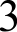 анализировать и обобщать (интегрировать) информацию различного предметного содержания в разном контексте; овладеть универсальными способами анализа информации и ее интеграции в единое целое;оценивать и интерпретировать различные поставленные перед ними проблемы в рамках предметного содержания;интерпретировать и оценивать полученные результаты в различном контексте лично значимой, национальной или глобальной ситуации, проблемы;оценивать проблемы, делать выводы, строить прогнозы, предлагать различные пути их решения.Содержание программыМодуль: Креативное мышление (8 ч.) Понятие креативного мышления. Креативные решения проблем. Креативное самовыражение. Создаем рисунки. Создам тесты. Решение естественно- научных проблем. Решение социальных проблем.Модуль: Основы финансовой грамотности (8 ч.) Финансовая грамотность современного человека. Семейный бюджет. Расходы и доходы. Акции в магазине. Кредит и рассрочка. Выгодный обмен. Ценные бумаги. Векселя и облигации. Инвестиции. Фальшивые деньги. Обмен валюты. Личные сбережения. Финансовая безопасность. Налоговая система. Государственное и негосударственное страхование.Модуль: Основы математической грамотности (10 ч.) Математическая грамотность. Учимся для жизни. Ситуация «Поступление в предпрофильный класс». Ситуация «Новая квартира». Ситуация «Вязаные вещи». Ситуация «Вязаные вещи». Ситуация «Новое дорожное покрытие».Модуль: Глобальные компетенции (8 ч.) Знакомимся с глобальными компетенциями. Что значит «быть глобально компетентным?». Человек и природа. Здоровье. Традиции и обычаи. Права человека. Семья. Образование. Итоговый урок«Лаборатория функциональной грамотности».Учебно - тематическое планирование46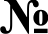 урокаТема урокаФормы работыКоличество часовЦифровые/ электронные образовательныересурсыМодуль: Креативное мышление1Вводный урок.Что такое креативно мышление.Знакомимся с креативными решениями различныхпроблемДиалогГрупповая работа1https:77resh.edu.гид2Учимся выполнять заданиянестандартно, выразительно, эффективно. Креативное самовыражение. Создаем рисункиГрупповаяработа1https:77resh.edu.гид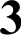 Креативное самовыражение.Создаем рисункиРабота в пapaxАналитическая беседа1https:77resh.edu.гид4Креативное самовыражение.Создаем тесты.Групповаяработа1https:77resh.edu.гид5Креативное самовыражение.Создаем тесты.Работа в парахАналитическая беседа1https:77resh.edu.гид6Креативное самовыражение.Решение естественно- научных проблем.Работа в парах17Креативное самовыражение.Решение социальных проблем.Круглый стол1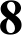 Подведем итоги. ТворческаяработаДиалогИндивидуальна я работа1Модуль: Основыфинансовой грамотности9Финансовая грамотностьсовременного человекаАналитическаябеседа1https:77resh.edu.гид10Семейный бюджет. Расходы иДОХОДЫРабота вГ]Э	ППX1https:77resh.edu.гид11Акции в магазине. Кредит ирассрочкаКруглый стол1https:77resh.edu.гид12Выгодный обмен. Ценныебумаги. Векселя и облигации. ИнвестицииДискуссия1https:77resh.edu.гид13Фальшивые деньги. ОбменВdЈІЮТЫРабота в парах1https:77resh.edu.гид14Личные сбережения.Финансовая безопасностьАналитическаябеседа1https:77resh.edu.гид15Налоговая система.Государственное и негосударственное страхованиеРабота вгруппах1https:77resh.edu.гид16Практическая работаИндивидуальная работа1https:77resh.edu.гидМодуль: Основыматематической грамотности17Математическая грамотность.Учимся для жизниАналитическаябеседа1https:77resh.edu.гид18Ситуация «Поступление впредпрофильный класс»Групповаяработа1https:77resh.edu.гид19Ситуация «Новая квартира»Групповаяработа1https:77resh.edu.гид20Практическая работаМини-проект1https:77resh.edu.гид21Ситуация «Вязаные вещи»Групповаяработа1https:77resh.edu.гид22Практическая работаМини-проект1https:77resh.edu.гид23Ситуация «Вязаные вещи»Групповаяработа1https:77resh.edu.гид24Практическая работаМини-проект1https:77resh.edu.гид25Ситуация «Новое дорожноепокрытие»Групповаяработа1https:77resh.edu.гид26Практическая работаМини-проект1https:77resh.edu.гидМодуль: Глобальные компетенцииМодуль: Глобальные компетенцииМодуль: Глобальные компетенцииМодуль: Глобальные компетенцииМодуль: Глобальные компетенции27Знакомимся с глобальнымикомпетенциями. Что значит«быть глобальнокомпетентным?»Аналитическаябеседа1https:77resh.edu.гид28Человек и природаКруглый стол1https:77resh.edu.гид29ЗдоровьеРабота вгруппах1https:77resh.edu.гид30Традиции и обычаиДискуссия1https:77resh.edu.гид31Права человекаКруглый стол1https:77resh.edu.гид32СемьяРабота вгруппах1https:77resh.edu.гидОбразованиеРабота в парах1https:77resh.edu.гид34Итоговый урок. Проект«Лаборатория функциональной грамотности».Проект1https:77resh.edu.гид